به نام ایزد  دانا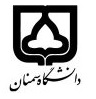 (کاربرگ طرح درس)                   تاریخ بهروز رسانی:               دانشکده     : کویرشناسی                                               نیمسال اول/دوم سال تحصیلی دوم 98-97بودجهبندی درسمقطع: کارشناسی□  کارشناسی ارشد□  دکتری□مقطع: کارشناسی□  کارشناسی ارشد□  دکتری□مقطع: کارشناسی□  کارشناسی ارشد□  دکتری□تعداد واحد: نظری2 عملی0تعداد واحد: نظری2 عملی0فارسی: اکوتوریسم در بیابان	فارسی: اکوتوریسم در بیابان	نام درسپیشنیازها و همنیازها:پیشنیازها و همنیازها:پیشنیازها و همنیازها:پیشنیازها و همنیازها:پیشنیازها و همنیازها:EcotourismEcotourismنام درسشماره تلفن اتاق: 5554شماره تلفن اتاق: 5554شماره تلفن اتاق: 5554شماره تلفن اتاق: 5554مدرس/مدرسین: احمد صادقی پورمدرس/مدرسین: احمد صادقی پورمدرس/مدرسین: احمد صادقی پورمدرس/مدرسین: احمد صادقی پورمنزلگاه اینترنتی:منزلگاه اینترنتی:منزلگاه اینترنتی:منزلگاه اینترنتی:a.sadeghipour@semnan.ac.irپست الکترونیکی: a.sadeghipour@semnan.ac.irپست الکترونیکی: a.sadeghipour@semnan.ac.irپست الکترونیکی: a.sadeghipour@semnan.ac.irپست الکترونیکی: برنامه تدریس در هفته و شماره کلاس: دوشنبه 3 تا 5برنامه تدریس در هفته و شماره کلاس: دوشنبه 3 تا 5برنامه تدریس در هفته و شماره کلاس: دوشنبه 3 تا 5برنامه تدریس در هفته و شماره کلاس: دوشنبه 3 تا 5برنامه تدریس در هفته و شماره کلاس: دوشنبه 3 تا 5برنامه تدریس در هفته و شماره کلاس: دوشنبه 3 تا 5برنامه تدریس در هفته و شماره کلاس: دوشنبه 3 تا 5برنامه تدریس در هفته و شماره کلاس: دوشنبه 3 تا 5اهداف درس: آشنایی با اکوتوریسم و پتانسیلهای منطقهاهداف درس: آشنایی با اکوتوریسم و پتانسیلهای منطقهاهداف درس: آشنایی با اکوتوریسم و پتانسیلهای منطقهاهداف درس: آشنایی با اکوتوریسم و پتانسیلهای منطقهاهداف درس: آشنایی با اکوتوریسم و پتانسیلهای منطقهاهداف درس: آشنایی با اکوتوریسم و پتانسیلهای منطقهاهداف درس: آشنایی با اکوتوریسم و پتانسیلهای منطقهاهداف درس: آشنایی با اکوتوریسم و پتانسیلهای منطقهامکانات آموزشی مورد نیاز: امکانات آموزشی مورد نیاز: امکانات آموزشی مورد نیاز: امکانات آموزشی مورد نیاز: امکانات آموزشی مورد نیاز: امکانات آموزشی مورد نیاز: امکانات آموزشی مورد نیاز: امکانات آموزشی مورد نیاز: امتحان پایانترمامتحان میانترمارزشیابی مستمر(کوئیز)ارزشیابی مستمر(کوئیز)فعالیتهای کلاسی و آموزشیفعالیتهای کلاسی و آموزشینحوه ارزشیابینحوه ارزشیابی7525درصد نمرهدرصد نمره- موقری، معصومه 1387، تعیین معیارها و شاخصهای استفاده چند منظوره از مراتع، رساله دکتری- زیاری، کرامت الله، 1386، اصول و روشهای برنامه ریزی منطقه ای، انتشارات دانشگاه یزد- موقری، معصومه 1387، تعیین معیارها و شاخصهای استفاده چند منظوره از مراتع، رساله دکتری- زیاری، کرامت الله، 1386، اصول و روشهای برنامه ریزی منطقه ای، انتشارات دانشگاه یزد- موقری، معصومه 1387، تعیین معیارها و شاخصهای استفاده چند منظوره از مراتع، رساله دکتری- زیاری، کرامت الله، 1386، اصول و روشهای برنامه ریزی منطقه ای، انتشارات دانشگاه یزد- موقری، معصومه 1387، تعیین معیارها و شاخصهای استفاده چند منظوره از مراتع، رساله دکتری- زیاری، کرامت الله، 1386، اصول و روشهای برنامه ریزی منطقه ای، انتشارات دانشگاه یزد- موقری، معصومه 1387، تعیین معیارها و شاخصهای استفاده چند منظوره از مراتع، رساله دکتری- زیاری، کرامت الله، 1386، اصول و روشهای برنامه ریزی منطقه ای، انتشارات دانشگاه یزد- موقری، معصومه 1387، تعیین معیارها و شاخصهای استفاده چند منظوره از مراتع، رساله دکتری- زیاری، کرامت الله، 1386، اصول و روشهای برنامه ریزی منطقه ای، انتشارات دانشگاه یزدمنابع و مآخذ درسمنابع و مآخذ درستوضیحاتمبحثشماره هفته آموزشیتعریف توریسم و انواع آن1اکوتوریسم و اکوتوریست و توسعه پایدار2طبقه بندی منابع اکوتوریستی3انواع اکوتوریسم4انواع اکوتوریسم5تاثیرات اقتصادی اجتماعی اکوتوریسم6جاذبه های توریستی در مناطق بیابانی7امتحان میان ترم8ارزیابی منابع اکوتوریستی9دست اندرکاران اکوتوریسم10دست اندرکاران اکوتوریسم11جلوگیری از تخریب مناطق بیابانی بر اثر توریسم12قابلیتهای اکوتوریستی مناطق چهارگانه حفاظتی محیط زیست13قابلیتهای اکوتوریستی مناطق چهارگانه حفاظتی محیط زیست14نقش مدیریت آموزش در پیشبرد اکوتوریست15 عوامل محدود کننده اکوتوریسم16